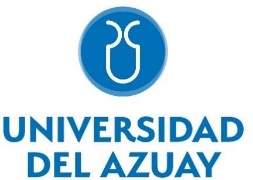 DEPARTAMENTO DE POSGRADOSEVALUACIÓN DEL TRABAJO DE TITULACIÓN DIRECTOR DEL TRABAJO DE GRADOIMPORTANTE: Este formato de rúbrica es referencial; podrá ser modificado por el Coordinador del Programa de Maestría en función de las necesidades particulares de cada disciplina.PROGRAMA:TÍTULO DEL TRABAJO DE TITULACIÓN:AUTOR (ES):Nombre del Director:		Firma:  	Fecha:	 	Nota: El Maestrante debe adjuntar esta ficha a su Trabajo de Titulación entregado en el Dpto. de Posgrados1Parámetros de Calificación sobre el Trabajo de TitulaciónPuntaje máximoCalificaciónComentarios y observaciones1.1Relevancia social y científica21.2Contextualización y justificación21.3Marco teórico y/o estado del arte (síntesis, organización, relevancia y vigencia)21.4Diseño metodológico21.5Análisis de resultados31.6Discusión y conclusiones31.7Calidad formal (ortografía, redacción, calidad de imágenes, tablas y gráficos, etc)22Desarrollo y cumplimiento del Trabajo de Titulación2.1El (la) Maestrante demostró cumplimiento en las reuniones, plazos y actividades acordadas con el Director12.2El (la) Maestrante acogió las recomendaciones y cambios sugeridos por el Director del Trabajo de Titulación12.3El (la) Maestrante cumplió con el objetivo general y los objetivos específicos ofrecidos en el diseño de tesis2TOTAL20¿Cree usted que debe sugerir al presente Trabajo de Titulación para la creación de un artículo académico?¿Cree usted que debe sugerir al presente Trabajo de Titulación para la creación de un artículo académico?¿Cree usted que debe sugerir al presente Trabajo de Titulación para la creación de un artículo académico?SINO